PERSBERICHT			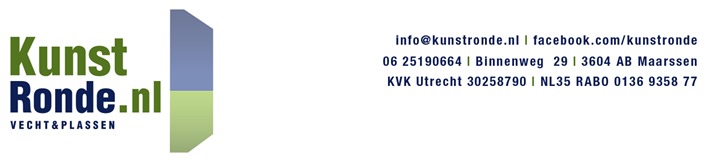 De KunstRonde rondom de Vecht en Loosdrechtse Plassen viert haar 20 jarig bestaan in het Pinksterweekend: 29 open ateliers, 2 open galeries, een kunstbeurs en een kunstfilm.Vele open ateliers en galeriesOp 14, 15 en 16 mei vindt de jaarlijkse KunstRonde in de omgeving van de Vecht en de Loosdrechtse Plassen plaats. Dit is een open atelierroute waaraan 29 professionele beeldend kunstenaars deelnemen. De KunstRonde groeit elk jaar in aantal bezoekers. Ruim duizend mensen gaan met de fiets of met de auto op pad langs 29 ateliers en 2 galeries.De KunstRonde onderscheidt zich door de hoge kwaliteit van de kunstenaars. Tijdens de KunstRonde ontmoeten bezoekers de kunstenaars en kunnen met hen in gesprek gaan over hun werk. De beeldend kunstenaars werken vanuit verschillende disciplines, zoals schilderen, beeldhouwen, fotografie, keramiek, glas en textielbewerking.GroepsexpositieDe kunstenaars hebben een groepsexpositie. Dit is een veelzijdig overzicht van werken van alle deelnemende kunstenaars. Locatie: Zuidereinde 122 in ’s Graveland.Betaalbare kunst op verkoopexpositie en filmpresentatieNaast de groepsexpositie heeft de KunstRonde in dit lustrumjaar ook een eigen verkoopexpositie. Voor een bescheiden bedrag kunnen bezoekers een kunstwerk kopen. Op deze manier kan iedereen een mooie kunstverzameling opbouwen.Op de verkoopexpositie draait ook de film ‘Ronde 20’. In de film worden alle kunstenaars van de twintigste KunstRonde gevolgd tijdens hun werk. Zo zien we in korte schetsen het ontstaan van vele kunstwerken. De film is van regisseur Michiel Beishuizen, die al vele prijzen won met zijn films en documentaires.Verkoopexpositie en filmpresentatie zijn beide in Molen ‘De Hoop’, Dorpsstraat 106 in Loenen aan de Vecht.Openingstijden KunstRondeZaterdag 14, zondag 15 en maandag 16 mei 2016. Tussen 11.00 en 17.30u.RouteDe KunstRonde bestrijkt een groot gebied: langs de Vecht van Maarssen tot 's Graveland en langs de plassen van Kortenhoef en Loosdrecht tot aan Tienhoven.Meer informatiewww.kunstronde.nlinfo@kunstronde.nl